АДМИНИСТРАЦИЯ ВОРОБЬЕВСКОГО 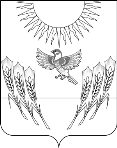 МУНИЦИПАЛЬНОГО РАЙОНАВОРОНЕЖСКОЙ ОБЛАСТИПОСТАНОВЛЕНИЕот   07  июня 2016 г.   №  219	    		с. ВоробьевкаО внесении изменений в Постановление администрации Воробьевского муниципального района от 25.11.2014 г. № 725 «О создании консультативного совета по межнациональным и межконфессиональным отношениям» В связи с произошедшими кадровыми изменениями администрация Воробьевского муниципального района п о с т а н о в л я е т : Внести изменения в состав консультативного совета по межнациональным и межконфессиональным отношениям при главе администрации  Воробьевского муниципального района Воронежской области  и утвердить согласно приложению.Глава администрации муниципального района 					 М.П. ГордиенкоНачальник отдела организационнойработы и делопроизводства 						Е.А.Пипченко	07.06.2016 г.Начальник юридического отдела						В.Г.Камышанов07.06.2016 г.Приложение             к постановлению администрации Воробьевского муниципального района от  __ июня 2016 г. № _______Состав консультативного совета по межнациональным имежконфессиональным отношениям при главе администрации Воробьевского муниципального района Воронежской областиГордиенко Михаил Петрович-глава администрации Воробьевского муниципального района, председатель консультативного совета по межнациональным и межконфессиональным отношениям;Письяуков Сергей АлександровичПолтараковаНаталья Ивановна-заместитель главы администрации Воробьевского муниципального района- руководитель отдела по образованию администрации Воробьевского муниципального района, заместитель председателя;-главный специалист отдела организационной работы и делопроизводства администрации Воробьевского муниципального района, секретарь Совета;Козлов Василий Викторович-руководитель отдела по культуре и туризму администрации Воробьевского муниципального района;Кривоносова Наталья Николаевна-старший инспектор отдела по образованию администрации муниципального района, депутат Совета народных депутат Воробьевского сельского поселения ;РуденкоИван Николаевич-начальник отделения МВД РФ  по Воробьевскому району (по согласованию);ХохольскихСергей Юрьевич-исполняющий обязанности директора-главного редактора редакции газеты «Восход» (по согласованию);Лепехина Татьяна Алексеевна-председатель общественной палаты Воробьевского района, член постоянной комиссии Совета народных депутатов Воробьевского муниципального района по делам молодежи и социально-культурным вопросам, транспорту и связи (здравоохранение, образование, культура, спорт, социальная защита населения) (по согласованию);Алиев Сулейман Ахмедович-индивидуальный предприниматель, глава крестьянского (фермерского) хозяйства (по согласованию);   Павлов Игорь Николаевич   Павлов Игорь Николаевич   Павлов Игорь Николаевич-Благочинный Воробьевского района иерей Игорь Павлов   (по согласованию).